Этот осенний календарный праздник уходит корнями в глубокую древность. С древнейших времен поздней осенью, обычно с первым ледоставом жителями татарского села проводилась коллективная обработка гусиного мяса, пера и пуха. По традиции в этот день заготавливают впрок гусиное мясо и щиплют пух - на подушки, которые пойдут на приданое невестам. Парни и девушки собираются на посиделки, поют песни. Гусь – один из древнейших домашних птиц, предки знали в ней толк. Татарской душе очень нравится весело гогочущий гусь с белым оперением.  Гусь, не утруждая свою хозяйку, сам идет к реке и, возвращаясь, домой, ест корм.  Из гусиного пуха делают подушки, одеяла. Когда пекут что-нибудь из теста, используют кисточку из гусиного крылышка. Ни одну девушку на выданье не представишь без горы подушек, набитых гусиным пером. Да татарский дом без этих подушек – не дом. За год до свадьбы солят и сушат гуся, готовя его в качестве приданого. Этих гусей выносят к свадебному столу на красивых блюдах и гости, не отказываясь, приступают к еде.        Я хочу представить Вашему вниманию сценарий развлечения в подготовительной группе, посвященный этому празднику. Праздник проводился на татарском языке, были подобраны стихи и песни, я же предлагаю в переводе на русский язык, чтобы всем было понятно.Ведущий: Всем добрый вечер! Добро  пожаловать на праздник « Каз өмәсе».  « Каз өмәсе» - то одна из главных традиций татарского народа, дошедшая до нас с древних времен. Гусь считается первым из птиц, прирученных людьми. Наши предки с большим желанием держали эту птицу.- Во-первых, из мяса гуся готовили разнообразные вкусные блюда: белиши с гусятиной и картошкой, блины и оладьи, смазанные гусиным жиром, вяленого гуся и др. Летом за счет вяленого гуся не так ощущалось отсутствие другого мяса.- Во- вторых, из гусиного пуха подушки, перину, одеяла.- В-третьих, гусиный жир хранили как лечебное средство: для растирания лица и ушей при обморожении, при простуде принимали внутрь растопленный жир.    А, если уж говорить о древних традициях, то гусь там занимал особое место.Каждая мама, чьи дети достигали возраста, когда могли жениться, готовила нескольких гусей именно к этой знаменательной дате. Пара гусей – это самый уважаемый гостинец на свадьбе. А тот гость, который пришел с таким угощеньем – достоин особого уважения.     « Каз өмәсе» являлся и является знаменательным событием в жизни любой татарской деревни. Особенно его ждут девушки. « Каз өмәсе» - это не только работа, но и мероприятие общения, развлечения. Сегодня мы решили показать вам эту замечательную традицию нашего народа.                           Звучит фонограмма татарского народного мотива.Разговаривая между собой, с гусями в руках (сшиты из вафельных полотенец и набиты внутри ватой) входят бабушка, дедушка и девушки (девочки подготовительной группы). Дед: Проходите, девушки, проходите.Бабушка: Вот так и начинается « Каз өмәсе».Алсу: Бабушка, я на помощь для ощипывания гусей позвала подружек.Бабушка: Очень хорошо, вместе ведь, она и работа быстрее спорится. Усаживайтесь рядком и начнем. Гусей держите вот так. Сначала выщипываем перышки из-под крыльев, их надо будет сжечь. А теперь принимаемся за остальное(показывает, девочки повторяют за ней.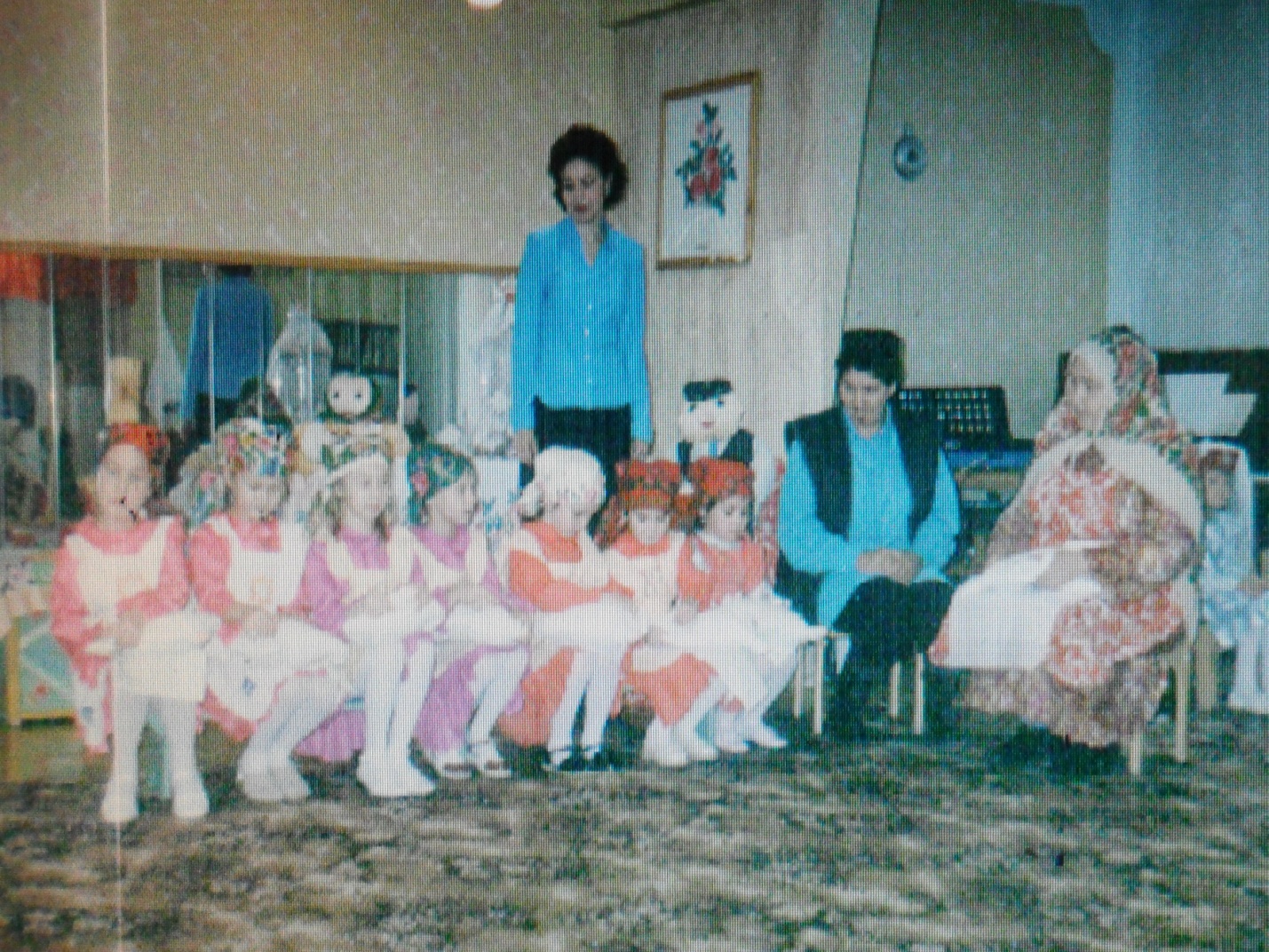 Гульнур: Гуси ваши – просто чудо,                  Чистые, красивые,                 Перья, словно пух мягки,                 И, как вата, белые.Алия: В том заслуга бабушки Асмы.           За гусятами она ходила           Чтобы коршун и ворона их поймать бы не смогли,           Так внимательно она следила.Лейла: А когда немного подросли,             То на речку их она водила.             Научились плавать там они             И друзей в соседях заимели.Розалина: Вы знаете, как гуси любят речку,                    Они там плавают, резвятся и играют.                    Прогулки и водичка помогают им расти,                     Поэтому они таки быстро вырастают.  Бабушка: А ну-ка, дед, растяни свою гармонь, пусть девушки работают с красивой песней.               Девочки исполняют татарскую народную песню «Ай, былбылым»Дед: (подходит к девочкам) Жена, погляди-ка, девочки так мастерски справляются, не скажи, что малы еще…  А ну-ка, и я попробую.Гульнара: Ой, ой, Шакир бабай, ты же вместе с мясом щиплешь. Бабушка: Иди уж, старый, отсюда, разве это мужская работа? У девочек ведь вон как спорится работа, пальцы, словно пляшут.Дед: Ладно, ладно, схожу- ка я лучше во двор (уходит).Бабушка: Девушки, красавицы, вы пух, и перья раскладывайте отдельно. Из пуха я сделаю замечательную подушку. Ведь, когда девушка выходит замуж, такие подушки дают в приданое.(стучат в дверь)Гульнара: Подруженьки, это не парни ли пришли?(дед Шакир заходит с мальчиками)Дед: Вот, девушки, ребята пришли, уж так просилисьзайти на огонек, что я не смог им отказать.Ребята: Здравствуйте, девушки!Девушки: Здравствуйте, парни!Артур: Пусть гуси ваши будут жирными!Гульнур: Спасибо! Ребята, а кто вам нужен?Рифат: Нам нужна красивая девушка.Лилия: Но эта девушка такая капризнаяИльнур: А мы ей дадим конфету, да пряничек.Гульнара: Она не любит конфеты и пряники.Ильнур: Ну, если не любит, нам больше достанется.Артур: А что вы делаете, девчата?Лейла: Гусей ощипываем.Айдар: А мы их растопчем.Розалина: А чем растопчете?Айдар: Ногами растопчем.Роза: А мы вас прогоним.Айдар: Девчата, но ведь мы пришли не с пустыми руками.Гульнара: Правда? Тогда покажите, что вы умеете.
Айдар: Да запросто. Давайте-ка, ребята, песню споем.Песня «Өздереп бер карадың да»Бабушка: А ребята-то не промах, молодцы какие! А плясать умеете?Артур: А как же, с удовольствием спляшем.Пляска парнейБабушка: Ну что, дети, гуси готовы. Теперь надо сходить на речку и ополоснуть их.(девушки подвешивают гусей на коромысла и идут на речку, парни их сопровождают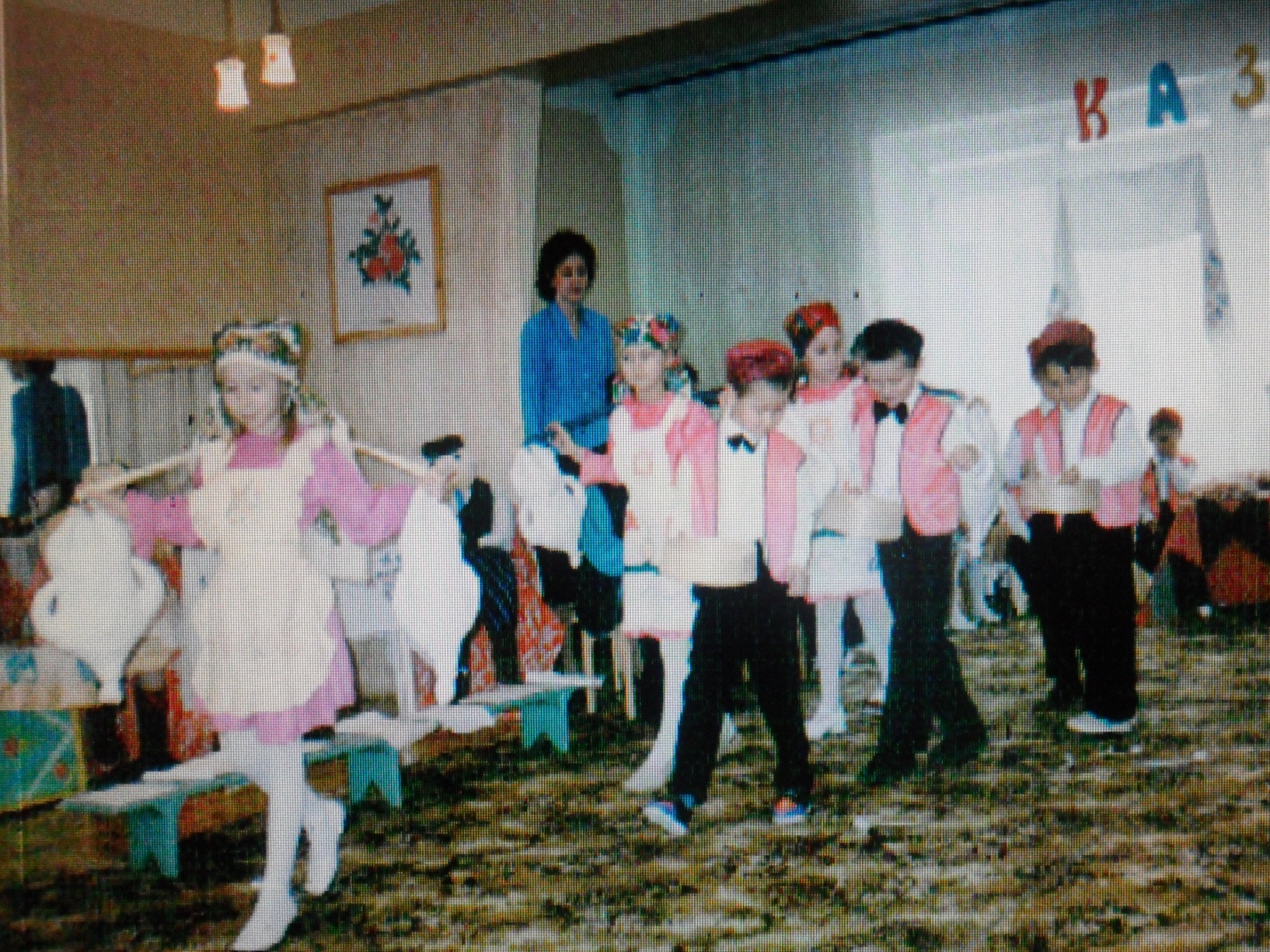 Айдар: Гусей полощут наши девушки             Работа спорится в руках             Они у нас такие умницы,              Что хочется сказать лишь «Ах!»Алия: Что-то холодновато стало, может спляшем?(танец «С гусями»)Лилия: И гуси готовы, и мы согрелись, пойдемте уж домой.Рифат: Раз уж мы спустились на ключ, давайте о нем песню споем(песня «Чишмә»)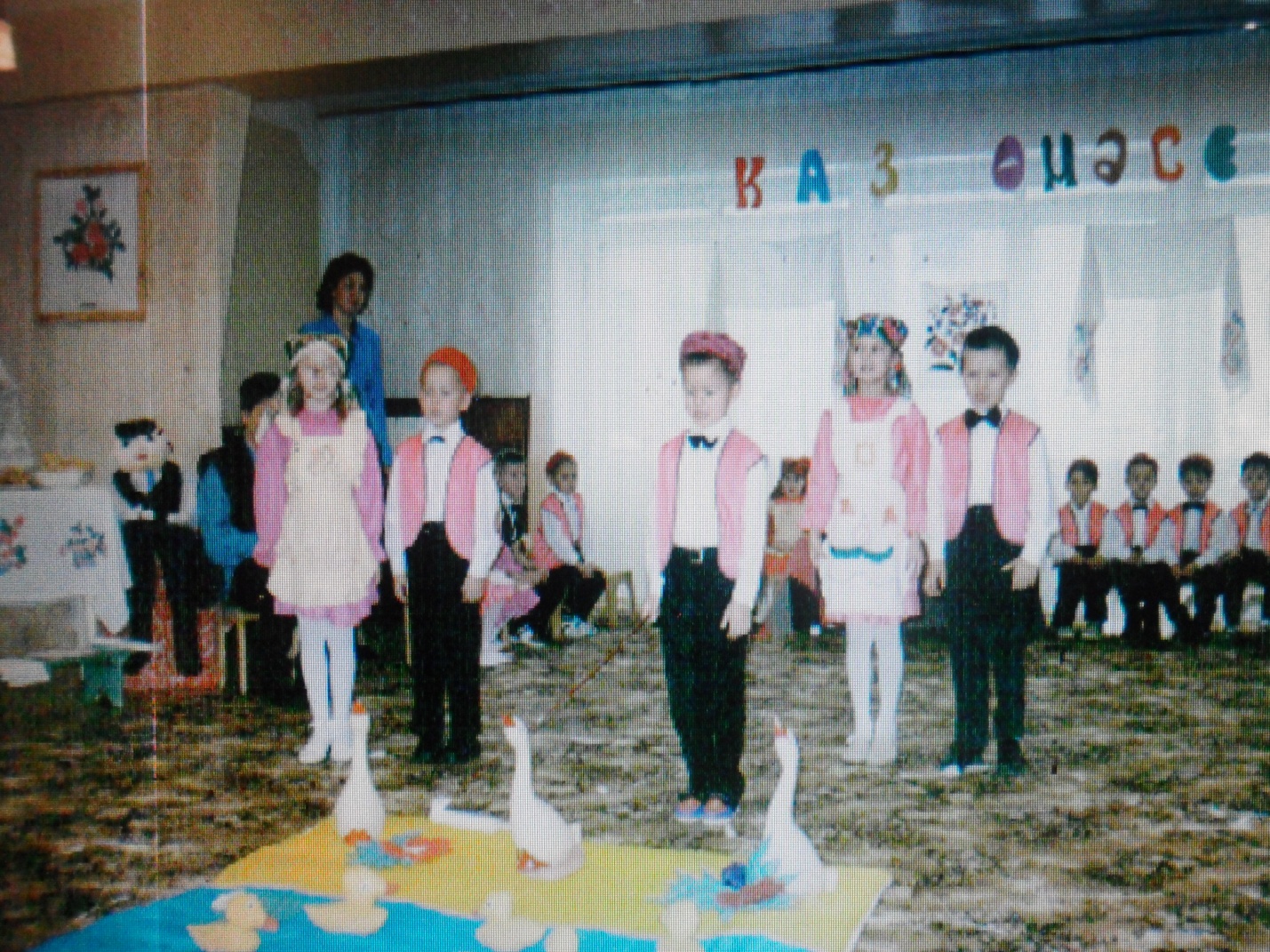 Гульнур: Мы, кажется, задерживаемся. Бабушка, наверно, нас уже заждалась, пойдемте скорее домой.(возвращаются в парах, бабушка их встречает)Бабушка: Пришли, детоньки? Давайте уберем гусей. Вы такие проворные, я даже блины не успела допечь.Девочки: Не беспокойся, бабулечка, мы пока поиграем.Дед: А давай, и мы тряхнем стариной, блины твои подождут.Бабушка: А что, не грех- молодость вспомнить, давайте тогда сыграем в «Капкалы» (тот, вокруг которого захлопываются ворота, выполняет какое-либо задание:исполгяет песню, стих, пляску)Айдар:А теперь поиграем в «Базарлы» (девушки и парни стоят в двух шеренгах напротив друг друга и говорят слова)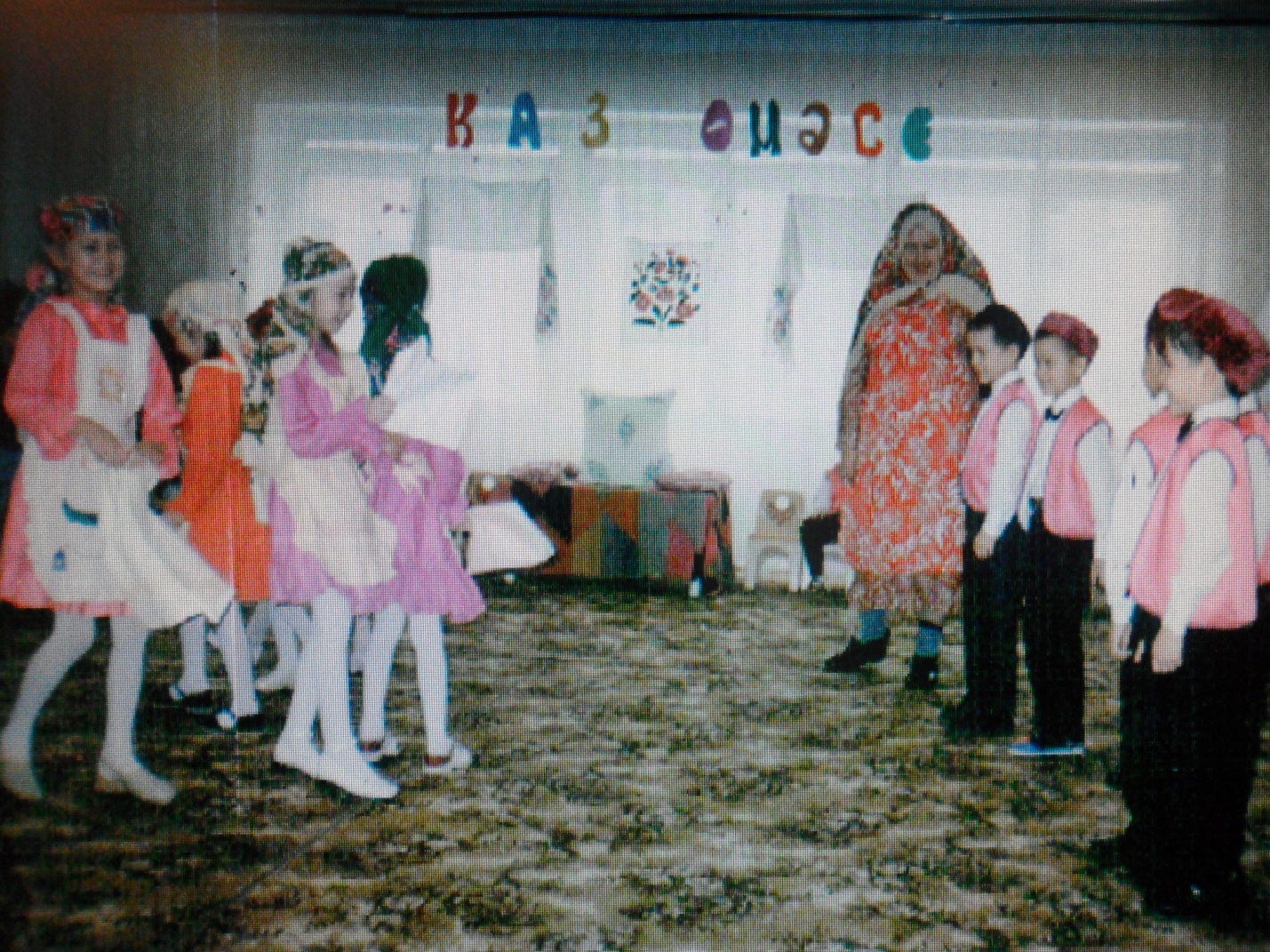 Гульнара: Крылышки продаем, крылышки. Налетайте, выбирайте самые белоснежные. Покупайте, кому нужно.Рустам: Крылышки почем?Гульнара: Крылышки - один алтын.Рустам: Ого, больно дорого, один алтын, оставьте их себе.( отворачиваются спиной)Гульнара: Молодец не должен быть жадным.Заплатите нам песней.(песня «Канат сату)Бабушка: У меня и блины подоспели. Идемте все поедим вкусных блинов, обмакивая их в гусиный жир.(все уходят на чаепитие)